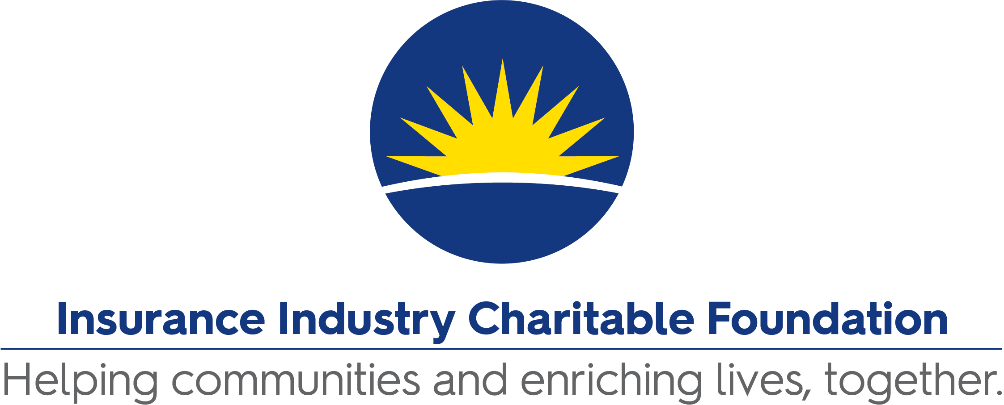 Northeast Division2019 Local Grant ApplicationALL IICF GRANTEES MUST BE PUBLIC CHARITIES WITH 501(c)(3) STATUS – PLEASE ATTACH YOUR IRS DETERMINATION LETTER TO THE APPLICATIONGrant proposals are due no later than 5:00PM Friday, May 31, 2019.Please send all documents electronically: IRS Letter, Application, Part B/Additional Pages. Please DO NOT send paper copies.Please include your organization’s name or acronym in the name of each electronic document that you send (Example: IICF-APPLICATION).Please name your documents consistently.IF YOU NEED MORE SPACE THAN IS PROVIDED ON THE FORM, YOU MAY SEND AN ADDITIONAL PAGE WITH YOUR APPLICATION. PLEASE LABEL IT: Your organization name or acronym – Part BPlease send application and supporting documentation to: Lauren Pincus, Associate Director, Insurance Industry Charitable Foundation, Northeast Division: Email: lpincus@iicf.com Phone: (973) 879-5497SPONSOR INFORMATIONSponsoring Insurance Company NameSponsoring Individual NameSponsoring Individual Contact Details (phone and email)NONPROFIT APPLICANT INFORMATIONApplicant/Nonprofit NameNonprofit FEINNonprofit Primary Contact (name and title)Nonprofit AddressNonprofit Primary Contact Details (direct phone number and email)Mission of the OrganizationDescription of Proposed ProjectIf Awarded, HOW Will the Grant be Acknowledged and Recognized? Financial Summary from most recent 990**Please use line 4e in part three: total program service expenses and in part one, line 18: total expenses for the current year to complete this section.Total revenue:   	___Total expenses:  __ 	Total program expenses: 	** from 990 Statement of Functional ExpensesRatio of program expenses to total expenses: 	%Do you receive government funding? 	If yes, what percentage of your revenue is government funding? 	%How does the current revenue compare to the previous year (up/down by $?)